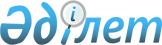 О внесении изменения в решение Тупкараганского районного маслихата от 10 декабря 2020 года № 50/369 "Об утверждении Правил оказания социальной помощи, установления размеров и определения перечня отдельных категорий нуждающихся граждан"
					
			Утративший силу
			
			
		
					Решение Тупкараганского районного маслихата Мангистауской области от 6 октября 2022 года № 18/110. Зарегистрировано в Министерстве юстиции Республики Казахстан 18 октября 2022 года № 30205. Утратило силу решением Тупкараганского районного маслихата Мангистауской области от 26 декабря 2023 года № 11/69.
      Сноска. Утратило силу решением Тупкараганского районного маслихата Мангистауской области от 26.12.2023 № 11/69 (вводится в действие по истечении десяти календарных дней после дня его первого официального опубликования).
      Тупкараганский районный маслихат РЕШИЛ:
      1. Внести в решение маслихата Тупкараганского района "Об утверждении Правил оказания социальной помощи, установления размеров и определения перечня отдельных категорий нуждающихся граждан" от 10 декабря 2020 года №50/369 (зарегистрировано в Реестре государственной регистрации нормативных правовых актов под № 4405) следующее изменение:
      Правила оказания социальной помощи, установления размеров и определения перечня отдельных категорий нуждающихся граждан, утвержденные вышеуказанным решением, изложить в новой редакции согласно приложению к настоящему решению. 
      2. Настоящее решение вводится в действие по истечении десяти календарных дней после дня его первого официального опубликования. Правила оказания социальной помощи, установления размеров и определения перечня отдельных категорий нуждающихся граждан  Глава 1. Общие положения
      1. Настоящие Правила оказания социальной помощи, установления размеров и определения перечня отдельных категорий нуждающихся граждан (далее – Правила) разработаны в соответствии с постановлением Правительства Республики Казахстан от 21 мая 2013 года №504 "Об утверждении Типовых правил оказания социальной помощи, установления размеров и определения перечня отдельных категорий нуждающихся граждан" и определяет порядок оказания социальной помощи, установления размеров и перечня отдельных категорий нуждающихся граждан (далее – Типовые правила).
      2. Социальная помощь предоставляется отдельным категориям нуждающихся граждан, постоянно проживающим на территории Тупкараганского района.
      3. Основные термины и понятия, которые используются в настоящих Правилах:
      1) Государственная корпорация "Правительство для граждан" (далее – уполномоченная организация) – юридическое лицо, созданное по решению Правительства Республики Казахстан для оказания государственных услуг, услуг по выдаче технических условий на подключение к сетям субъектов естественных монополий и услуг субъектов квазигосударственного сектора в соответствии с законодательством Республики Казахстан, организации работы по приему заявлений на оказание государственных услуг, услуг по выдаче технических условий на подключение к сетям субъектов естественных монополий, услуг субъектов квазигосударственного сектора и выдаче их результатов услуг получателю по принципу "одного окна", а также обеспечения оказания государственных услуг в электронной форме, осуществляющее государственную регистрацию прав на недвижимое имущество по месту его нахождения;
      2) памятные даты – события, имеющие общенародное историческое, духовное, культурное значение и оказавшие влияние на ход истории Республики Казахстан;
      3) специальная комиссия – комиссия, создаваемая решением акима района, по рассмотрению заявления лица (семьи), претендующего на оказание социальной помощи в связи с наступлением трудной жизненной ситуации;
      4) прожиточный минимум - необходимый минимальный денежный доход на одного человека, равный по величине стоимости минимальной потребительской корзины, рассчитываемый республиканским государственным учреждением "Департамент Бюро национальной статистики Агентства по стратегическому планированию и реформам Республики Казахстан по Мангистауской области";
      5) праздничные дни – дни национальных и государственных праздников Республики Казахстан;
      6) среднедушевой доход семьи (гражданина) – доля совокупного дохода семьи, приходящаяся на каждого члена семьи в месяц;
      7) трудная жизненная ситуация – ситуация, объективно нарушающая жизнедеятельность гражданина, которую он не может преодолеть самостоятельно;
      8) уполномоченный орган - государственное учреждение "Тупкараганский районный отдел занятости, социальных программ и регистрации актов гражданского состояния" (далее – уполномоченный орган);
      9) участковая комиссия – комиссия, создаваемая решением акима города, села, сельского округа для проведения обследования материального положения лиц (семей), обратившихся за социальной помощью и подготовки заключений;
      10) предельный размер – утвержденный максимальный размер социальной помощи.
      4. Для целей настоящих Правил под социальной помощью понимается помощь, предоставляемая местным исполнительным органом в денежной и в натуральной форме отдельным категориям нуждающихся граждан (далее – получатели социальной помощи) в случае наступления трудной жизненной ситуации, а также к памятным датам и праздничным дням.
      5.Социальная помощь предоставляется единовременно и (или) периодически (ежемесячно).
      6. Лицам, указанным в статье 16 Закона Республики Казахстан "О социальной защите лиц с инвалидностью в Республике Казахстан" и в подпункте 2) статьи 10, в подпункте 2) статьи 11, в подпункте 2) статьи 12, в подпункте 2) статьи 13 Закона Республики Казахстан "О ветеранах", социальная помощь оказывается в порядке, предусмотренном настоящими Правилами. Глава 2. Порядок оказания социальный помощи, определения перечня отдельных категорий нуждающихся получателей и установления размеров социальной помощи
      7. Социальная помощь к праздничным дням и памятным датам, оказывается в виде денежных выплат единовременно следующим категориям граждан:
      1) 22-23 марта– Наурыз мейрамы:
      многодетным матерям, награждҰнным подвесками "Алтын алқа", "Күміс алқа" или получившим ранее звание "Мать-героиня", а также награждҰнным орденами "Материнская слава" I и II степени, в размере 2 (двух) месячных расчетных показателей; 
      лицам с инвалидностью всех групп, детям с инвалидностью до семи лет, детям с инвалидностью с семи до восемнадцати лет первой, второй, третьей групп, в размере 5 (пять) месячных расчетных показателей; 
      2) 1 мая – День Единства народа Казахстана:
      лицам с инвалидностью всех групп, детям с инвалидностью до семи лет, детям с инвалидностью с семи до восемнадцати лет - первой, второй, третьей групп, в размере 5 (пять) месячных расчетных показателей; 
      3) 9 мая –День Победы:
      участникам Великой Отечественной войны, а именно военнослужащим, проходившим службу в воинских частях, штабах и учреждениях, входившим в состав действующей армии и флота в период Великой Отечественной войны, а также во время других боевых операций по защите бывшего Союза Советских Социалистических Республик (далее- Союза ССР), партизанам и подпольщикам Великой Отечественной войны, в размере 1 000 000 (один миллион) тенге;
      лицам с инвалидностью вследствие ранения, контузии, увечья или заболевания, полученных в период Великой Отечественной войны, а именно военнослужащим действующей армии и флота, партизанам и подпольщикам Великой Отечественной войны, а также рабочим и служащим, которым инвалидность установлена вследствие ранения, контузии, увечья или заболевания, полученных в период Великой Отечественной войны на фронте, в районе военных действий, на прифронтовых участках железных дорог, сооружениях оборонительных рубежей, военно-морских баз и аэродромов, в размере 1 000 000 (один миллион) тенге;
      лицам, приравненным по льготам к лицам с инвалидностью Великой Отечественной войны, в размере 60 (шестьдесят) месячных расчетных показателей;
      лицам, приравненным по льготам к участникам Великой Отечественной войны, в размере 50 (пятьдесят) месячных расчетных показателей;
      лицам, награжденным орденами и медалями бывшего Союза ССР за самоотверженный труд и безупречную воинскую службу в тылу в годы Великой Отечественной войны, а также лицам, проработавшим (прослужившим) не менее шести месяцев с 22 июня 1941 года по 9 мая 1945 года и не награжденным орденами и медалями бывшего Союза ССР за самоотверженный труд и безупречную воинскую службу в тылу в годы Великой Отечественной войны, в размере 40 (сорок) месячных расчетных показателей;
      ветеранам боевых действий на территории других государств, в размере 50 (пятьдесят) месячных расчетных показателей;
      семьям погибших военнослужащих, а именно:
      семьям военнослужащих, партизан, подпольщиков, лиц, указанных в статьях 4 – 6 Закона "О ветеранах", погибших (пропавших без вести) или умерших в результате ранения, контузии или увечья, полученных при защите бывшего Союза ССР, исполнении иных обязанностей воинской службы (служебных обязанностей), или вследствие заболевания, связанного с пребыванием на фронте, в размере 40 (сорок) месячных расчетных показателей; 
      семьям погибших в Великой Отечественной войне лиц из числа личного состава групп самозащиты объектовых и аварийных команд местной противовоздушной обороны, семьям погибших работников госпиталей и больниц города Ленинграда, в размере 40 (сорок) месячных расчетных показателей; 
      семьям военнослужащих, лиц начальствующего и рядового состава, призванных на сборы военнообязанных Министерства обороны, органов внутренних дел и государственной безопасности бывшего Союза ССР, погибших (умерших) во время выполнения задач по охране общественного порядка при чрезвычайных обстоятельствах, связанных с антиобщественными проявлениями, в размере 40 (сорок) месячных расчетных показателей; 
      семьям военнослужащих, погибших (пропавших без вести) или умерших вследствие ранения, контузии, увечья, заболевания, полученных в период боевых действий в Афганистане или других государствах, в которых велись боевые действия, в размере 40 (сорок) месячных расчетных показателей; 
      семьям военнослужащих, погибших (умерших) при прохождении воинской службы в мирное время, в размере 40 (сорок) месячных расчетных показателей; 
      семьям лиц, погибших при ликвидации последствий катастрофы на Чернобыльской атомной электростанции и других радиационных катастроф и аварий на объектах гражданского или военного назначения, в размере 40 (сорок) месячных расчетных показателей; 
      семьям умерших вследствие лучевой болезни или умерших лиц с инвалидностью, а также граждан, смерть которых в установленном порядке связана с воздействием катастрофы на Чернобыльской атомной электростанции и других радиационных катастроф и аварий на объектах гражданского или военного назначения и ядерных испытаний, в размере 40 (сорок) месячных расчетных показателей; 
      супруге (супругу) умершего лица с инвалидностью вследствие ранения, контузии, увечья или заболевания, полученных в период Великой Отечественной войны, или лицам, приравненного по льготам к лицам с инвалидностью вследствие ранения, контузии, увечья или заболевания, полученных в период Великой Отечественной войны, а также супруге (супругу) умершего участника Великой Отечественной войны, партизана, подпольщика, гражданина, награжденного медалью "За оборону Ленинграда" или знаком "Жителю блокадного Ленинграда", признававшихся лицами с инвалидностью в результате общего заболевания, трудового увечья и других причин (за исключением противоправных), которые не вступали в повторный брак, размере 40 (сорок) месячных расчетных показателей;
      лицам из числа участников ликвидации последствий катастрофы на Чернобыльской атомной электростанции в 1988 – 1989 годах, эвакуированным (самостоятельно выехавшим) из зон отчуждения и отселения в Республику Казахстан, включая детей, которые на день эвакуации находились во внутриутробном состоянии, в размере 40 (сорок) месячных расчетных показателей;
      рабочим и служащим, направлявшимся на работу в Афганистан в период с 1 декабря 1979 года по декабрь 1989 года и другие страны, в которых велись боевые действия, в размере 40 (сорок) месячных расчетных показателей;
      рабочим и служащим Комитета государственной безопасности бывшего Союза ССР, временно находившимся на территории Афганистана и не входившим в состав ограниченного контингента советских войск, в размере 40 (сорок) месячных расчетных показателей;
      4) 4 июня – День государственных символов Республики Казахстан: 
      детям с инвалидностью до семи лет, детям с инвалидностью с семи до восемнадцати лет - первой, второй, третьей групп, в размере 5 (пять) месячных расчетных показателей; 
      5) 29 августа – День закрытия Семипалатинского испытательного ядерного полигона: 
      лицам, пострадавшим в следствие ядерных испытаний на Семипалатинском испытательном ядерном полигоне, в размере 10 (десять) месячных расчетных показателей;
      6) 30 августа – День Конституции Республики Казахстан:
      лицам с инвалидностью всех групп, детям с инвалидностью до семи лет, детям с инвалидностью с семи до восемнадцати лет - первой, второй, третьей групп, в размере 5 (пять) месячных расчетных показателей; 
      получателям государственного социального пособия по случаю потери кормильца (детям), в размере 8 (восемь) месячных расчетных показателей;
      7) 1 октября – День пожилых людей:
      пенсионерам старше 70 (семьдесят) лет, в размере 2 (двух) месячных расчетных показателей;
      лицам с инвалидностью всех групп, детям с инвалидностью до семи лет, детям с инвалидностью с семи до восемнадцати лет - первой, второй, третьей групп, в размере 5 (пять) месячных расчетных показателей; 
      8) 16 декабря – День Независимости:
      жертвам политических репрессий, к которым были применены репрессии за участие в событиях 17-18 декабря 1986 года в Казахстане, за исключением лиц, осужденных за совершение умышленных убийств и посягательство на жизнь работника милиции, народного дружинника в этих событиях, в отношении которых сохраняется действующий порядок пересмотра уголовных дел, в размере 50 (пятьдесят) месячных расчетных показателей;
      лицам с инвалидностью всех групп, детям с инвалидностью до семи лет, детям с инвалидностью с семи до восемнадцати лет - первой, второй, третьей групп, в размере 5 (пять) месячных расчетных показателей. 
      8. Социальная помощь отдельным категориям нуждающихся граждан оказывается следующим категориям граждан при наступлении трудной жизненной ситуации:
      1) гражданам (семьям), пострадавшим вследствие стихийного бедствия или пожара, не позднее трех месяцев со дня наступления указанных событий, по заявлению, без учета доходов, единовременно, в размере 50 (пятьдесят) месячных расчетных показателей;
      2) лицам, имеющим социально-значимые заболевания, не получающим социальные выплаты из уполномоченной организации, а именно: туберкулез, лицам, имеющим злокачественные новообразования и болезнь, вызванная вирусом иммунодефицита человека (ВИЧ), по заявлению, без учета доходов, единовременно, в размере 26 (двадцать шесть) месячных расчетных показателей;
      родителям или иным законным представителям ВИЧ-инфицированных детей, состоящих на диспансерном учете в областном СПИД Центре социальная помощь предоставляется ежемесячно в 2 (двух) кратном размере величины прожиточного минимума, установленного Законом Республики Казахстан о республиканском бюджете на соответствующий финансовый год, без учета дохода;
      3) лицам, оказавшимся в трудной жизненной ситуации – имеющих среднедушевой доход ниже полуторакратной величины прожиточного минимума по Мангистауской области, предшествующий кварталу обращения, в размере 40 (сорок) месячных расчетных показателей, единовременно;
      4) социальная помощь по востребованным в регионе профессиям студентам из числа социально-уязвимых слоев населения для оплаты образовательных услуг по договору, обучающимся по очной форме, для получения академической степени бакалавра в учебных заведениях Республики Казахстан студентам семей, имеющим среднедушевой доход ниже величины прожиточного минимума по Мангистауской области;
      5) ветеранам Великой Отечественной войны, ветеранам боевых действий на территории других государств, лицам, приравненным по льготам к участникам Великой Отечественной войны, их вдовам, семьям погибших военнослужащих, трудившимся и проходившим воинскую службу в тылу на санаторно – курортное лечение путем предоставления санаторно – курортной путевки, единовременно, без учета дохода;
      6) ветеранам Великой Отечественной войны, на оплату коммунальных услуг и содержание жилья, без учета дохода, ежемесячно, в размере фактических затрат.
      9. Размер оказываемой социальной помощи в каждом отдельном случае определяет специальная комиссия и указывает его в заключение о необходимости оказания социальной помощи. Глава 3. Порядок оказания социальной помощи
      10. Порядок оказания социальной помощи, основания для прекращения и возврата предоставляемой социальной помощи определяется согласно Типовым правилам.
      11. Социальная помощь к праздничным дням оказывается по списку, по представлению уполномоченной организации без истребования заявлений от получателей.
      12. Финансирование расходов на предоставление социальной помощи осуществляется в пределах средств, предусмотренных бюджетом Тупкараганского района на текущий финансовый год.
      13. Социальная помощь предоставляется в денежной форме через банки второго уровня или организации, имеющие лицензии на соответствующие виды банковских операций, путем перечисления на счета получателей.
      14. Излишне выплаченные суммы подлежат возврату в добровольном или ином установленном законодательством Республики Казахстан порядке. Глава 4. Заключительное положение
      15. Мониторинг и учет предоставления социальной помощи проводит уполномоченный орган с использованием базы данных автоматизированной информационной системы "Е-Собес".
					© 2012. РГП на ПХВ «Институт законодательства и правовой информации Республики Казахстан» Министерства юстиции Республики Казахстан
				
      Секретарь Тупкараганского  районного маслихата 

Д. Меңдіханов
Приложение к решениюот 6 октября2022 года № 18/110Приложение 1 к решениюТупкараганского районногомаслихата от 10 декабря2020 года № 50/369